Муниципальное бюджетное дошкольное образовательное учреждениед/с «Светлячок» Смоленского района Смоленской области Выполнила воспитатель: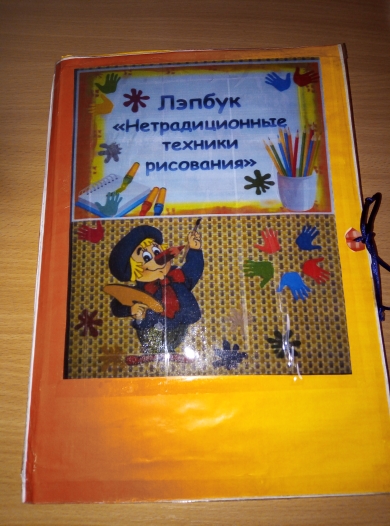                                                                                  Малашенкова В.В.Цель: формировать  у детей младшего дошкольного возраста художественно-творческие способности через творческие задания с использованием в работе интересной и необычной изобразительной техники, неизвестного материала.Задачи: изучить материал  по нетрадиционному рисованию; знакомить детей с различными видами изобразительной деятельности, многообразием художественных материалов и приемами работы с ними, закреплять приобретенные умения и навыки и показывать детям широту их возможного применения; воспитывать внимание, аккуратность, целеустремленность, творческую самореализацию; развивать художественный вкус, фантазию.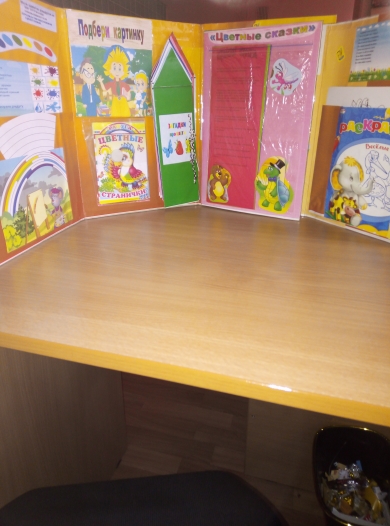 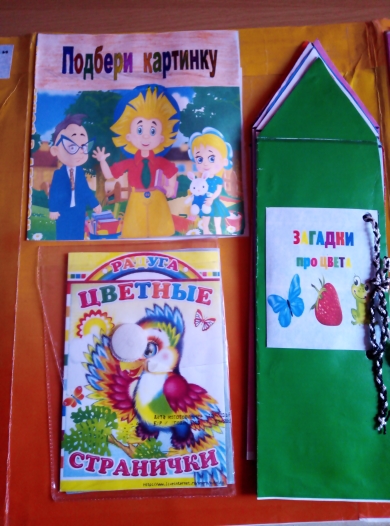 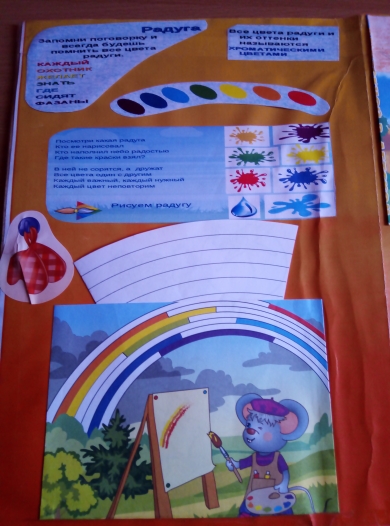 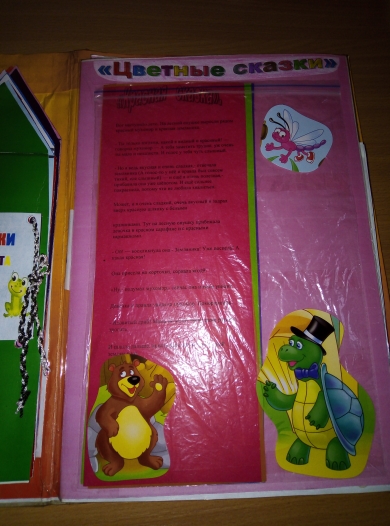 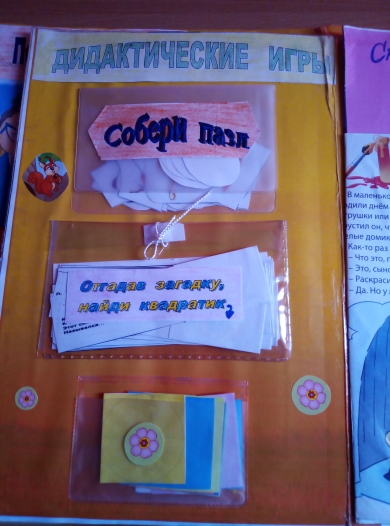 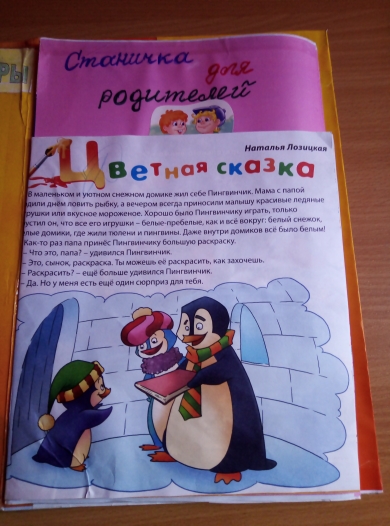 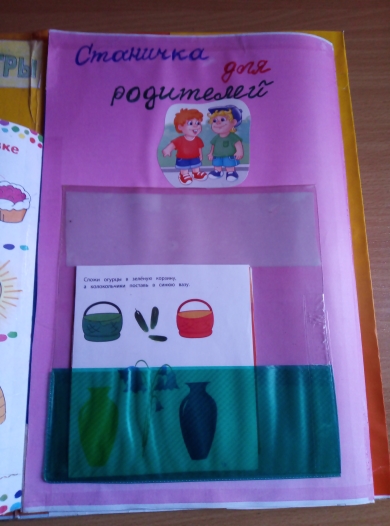 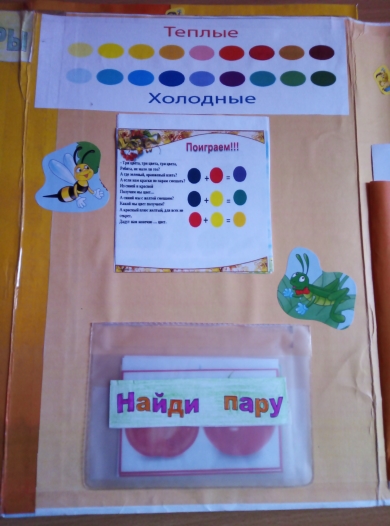 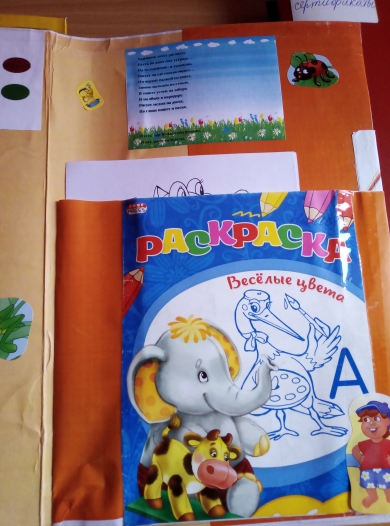 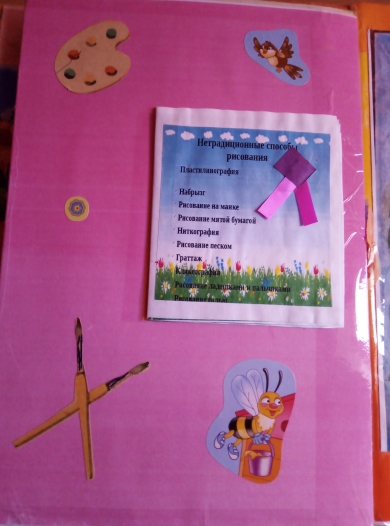 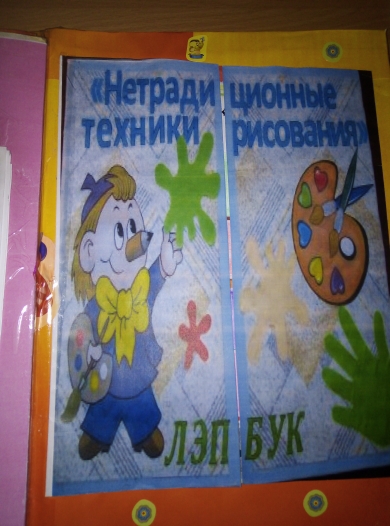 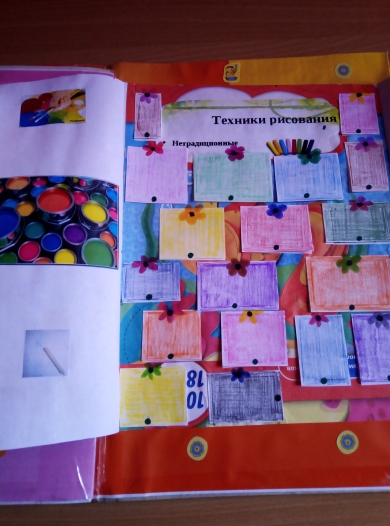 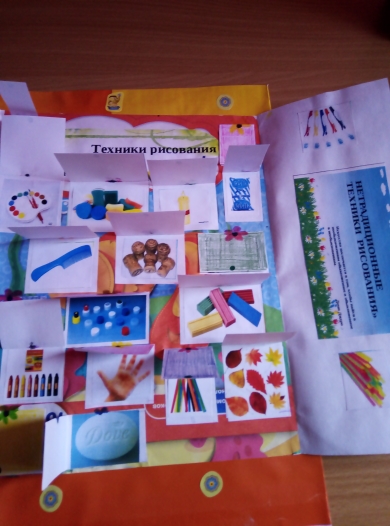 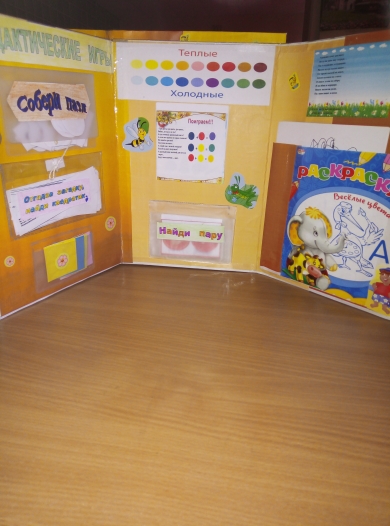 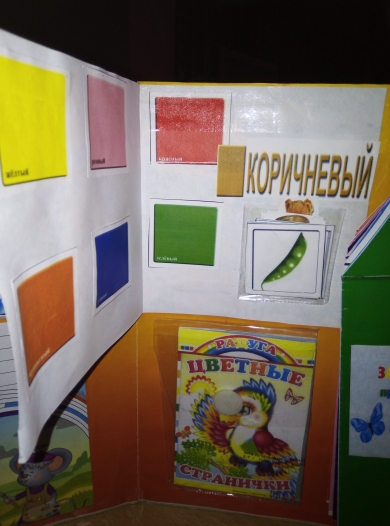 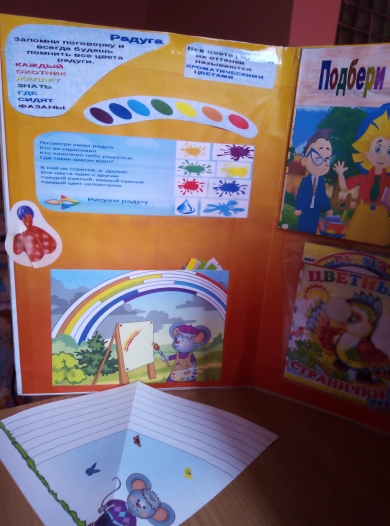 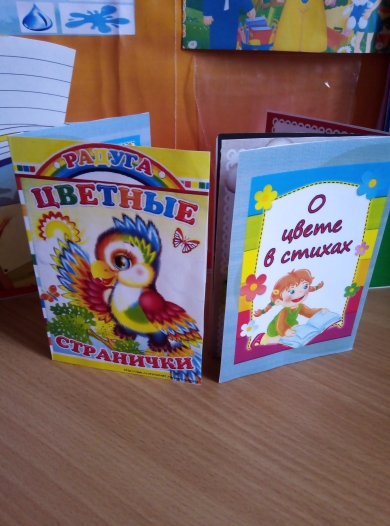 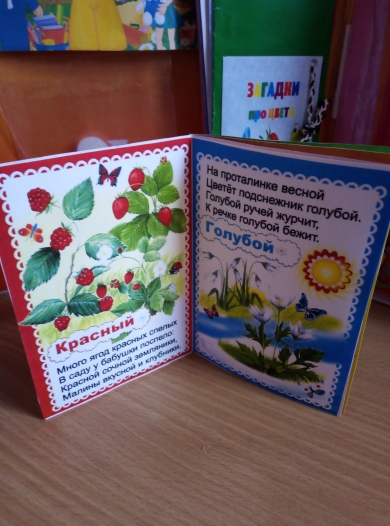 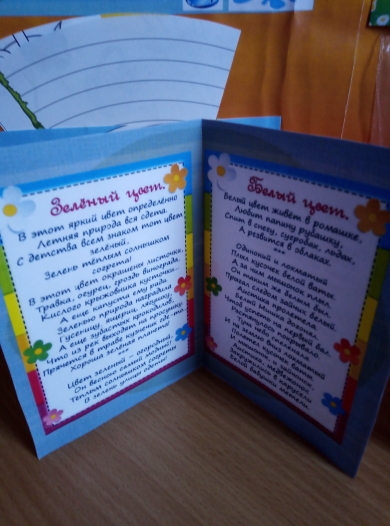 